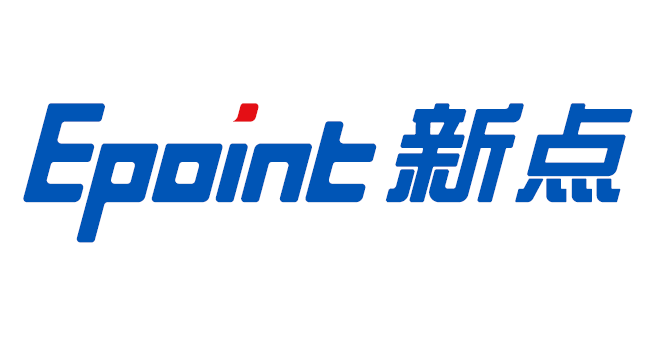 连云港市公共资源交易招标代理使用投标保证电子件操作手册适用于连云港市公共资源交易建设工程、交通工程、水利工程、医药采购、综合交易5个行业，以【建设工程】行业为例子，其他行业参考使用。招标代理使用CA锁登录连云港市公共资源交易系统，首先完成项目注册环节，然后进行初步发包方案，新增标段，系统默认“是否使用纸质保函”选择是，表示此标段支持：投标保证电子件。招标公告和文件审核后，投标人支付标书费用且下载招标文件的，将可以上传投标保证电子件。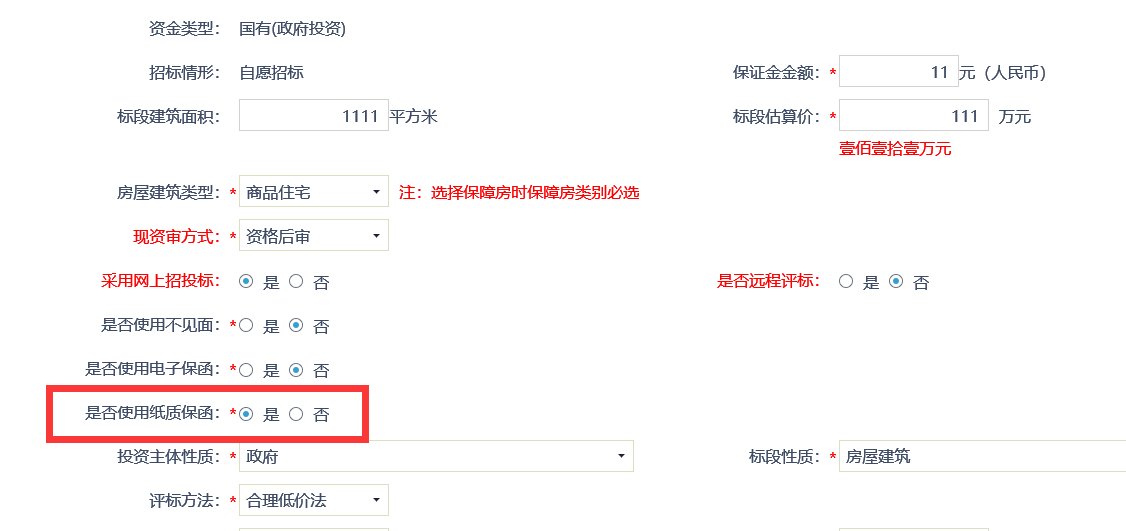 开标前禁止查询投标保证电子件上传情况，开标后，招标代理登录连云港市公共资源网上开评标系统，点击公布投标人---保证金查询系统，查看此标段投标人投标保证电子件上传情况。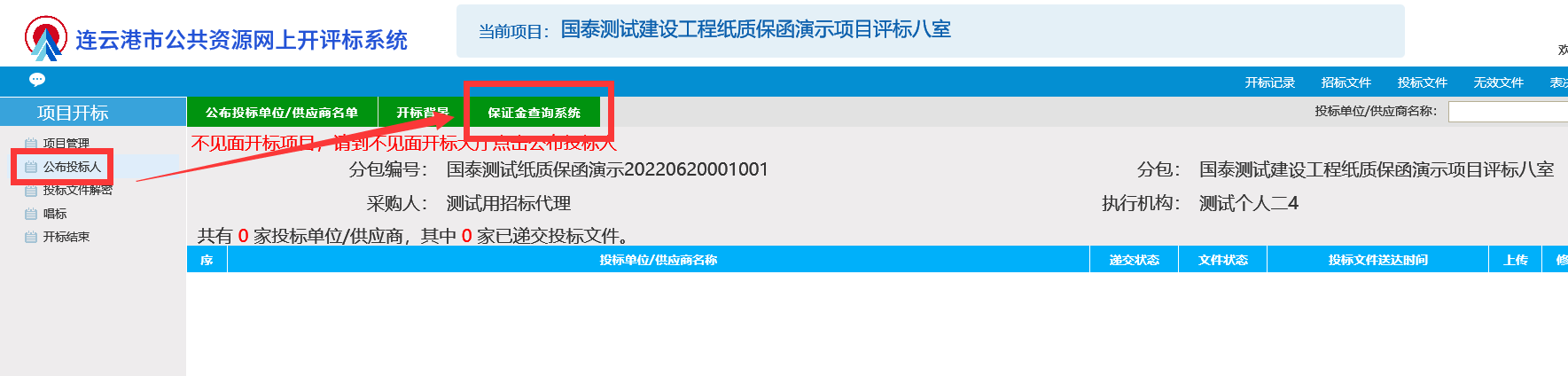 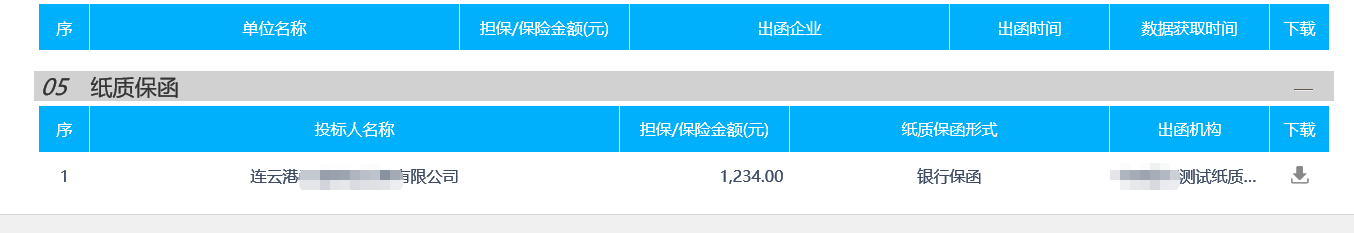 三、如有问题，及时联系，技术支持电话：400-998-0000或0518-85861319